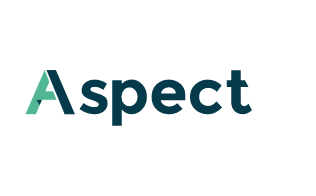 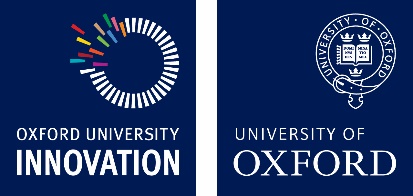 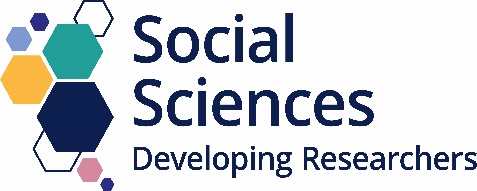 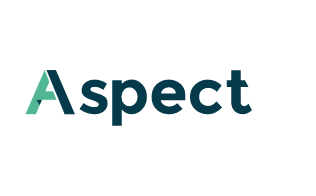 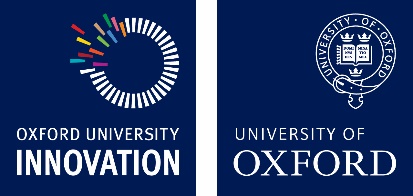 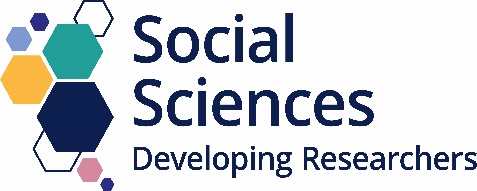 SUCCESS Programme 2020 Application formPlease complete this form and email to chris.fellingham@innovation.ox.ac.ukAfter receiving the applications, OUI will help you develop your proposition with a business canvas session on the afternoon of 27th February. Candidates will then be asked to make a short, 5 minute pitch of their idea to OUI (in early March) before finalists are selected.Please see the Social Sciences website for further eligibility criteriaCriteriaAre you an employed researcher at University of Oxford (Please note, students, including DPhil students, are not eligible for this competition. Please email if unsure of eligibility.)ResearchDescribe the research that you aim to make the basis of your venture (200 words max):Venture ideaHow do you think your idea could be a product or service? If it is already in use, please give examples (150 words)What problems do you think it would solve? (150 words)Who might pay for this product or service? (150 words)SupportDo you know of anyone who could advise you in this venture? Ideally this would be someone with experience of the area into which you wish to take your venture e.g. international development or government (this is not mandatory and we can help you find a business advisor if you do not know of one)Name:Email address:Reason for being selected:Team (please list yourself and any other team members)Team (please list yourself and any other team members)Name:Department:University:Email:Name:Department:University:Email: